附件2：会议地点交通图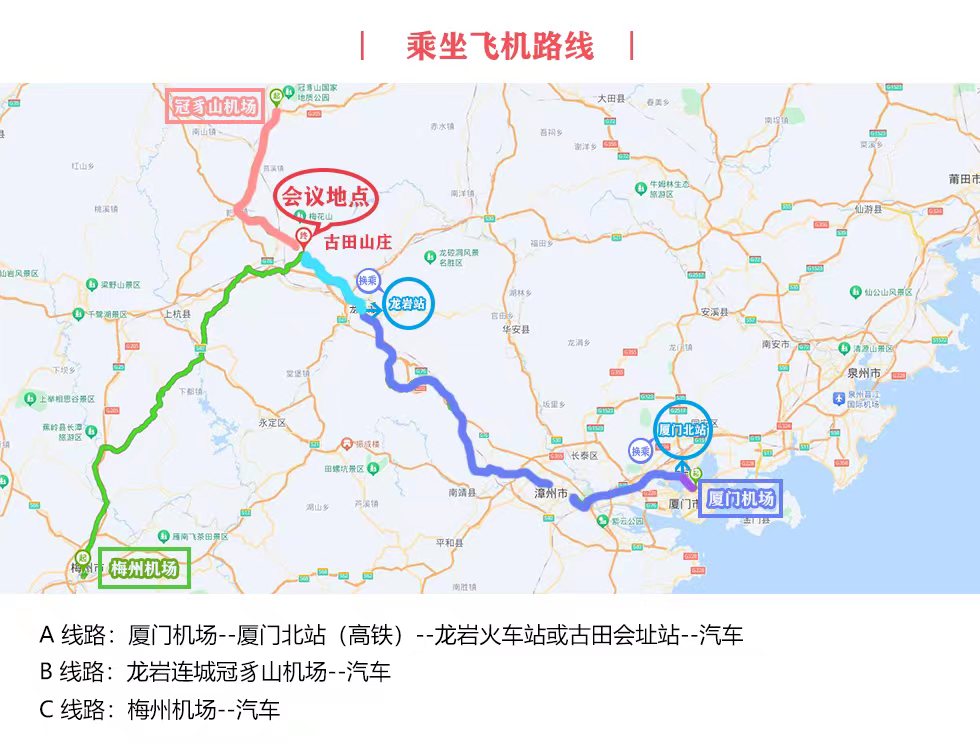 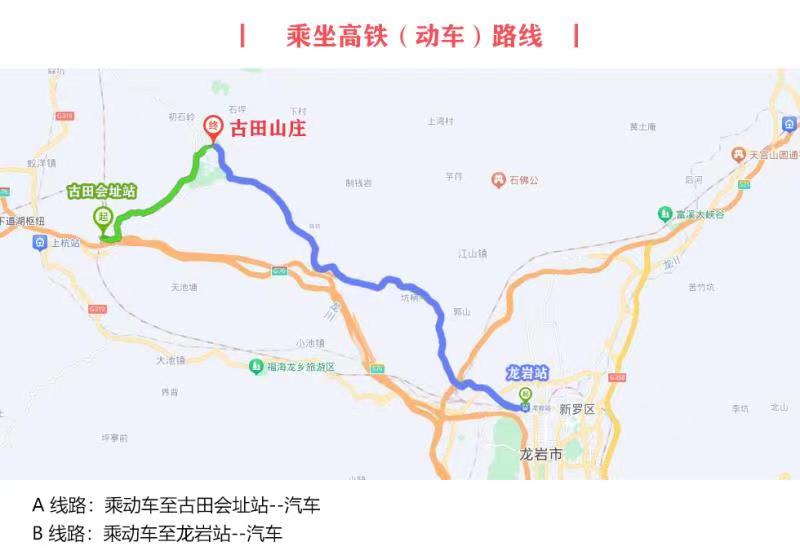 